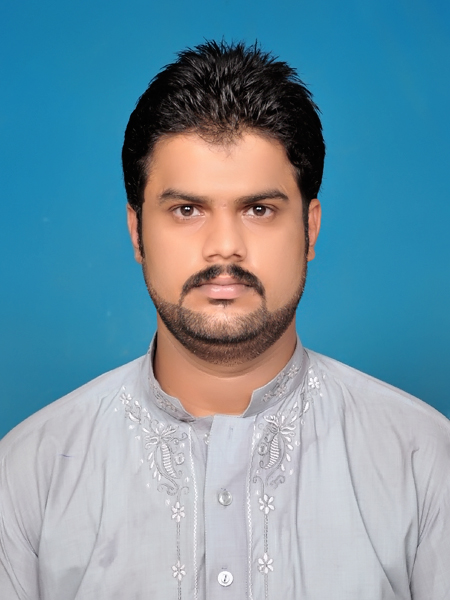 USMAN Demographic MemorandaAge & Date of Birth 		 :   29th June 1990Sex            		 :    MaleMarital Status 		 :    Single  Religion		 :    MuslimNationality   		 :    PakistaniEmail		 :   usman.361523@2freemail.com Interests & Activities    		 :    Social Work, Writing, Reading and Watching MoviesBusiness Skill Air Freight (import & Export)Sea Freight (Import & Export)Land FreightCalogi E-Mirsal II, Dubaitrade.ae, Dubai Chamber, Sharjah Chamber, RAK chamber,Dubai Municipality, MS Office - Word & Excel to meet the day to day in and out communicational requirements Work ExperienceAssistant Logistics Manager (09/05/2016 to Present)ZOZICK CARGO LLC – Jebel Ali Free Zone, Dubai, UAE.Connecting between the Top Management and the Employees. Follow up the implementation of the company policy and rules. Operating freight forwarding process Air, Sea and Land for import and export. Evaluating the team members, Suppliers and Clients. Developing the improvement plans. Managing the integration between all company’s departments and services to give the client full package of high quality service. Supervising the Filing system, Pricing system, Logistics team and coordinators. Managing the warehouse and inventory inbound and outbound. Improve the current business and get the optimum profitability from it. Getting new clients and business. Planning for Sales and Marketing Dept. Negotiation with the service providers, partners and clients on logistics contracts. Train the new employees. Attendance of Exhibitions, Fairs and Conferences.Full and Direct Reporting to the Top Management.Logistics Supervisor (22/02/2012 to 17/03/2016)SAMS LOGISTICS L.L.C – Dubai Cargo Village, Dubai, UAE.Listening to customer requirements and presenting appropriately to make a sale. Maintaining and developing relationships with existing customers in person and via telephone calls and emails.Coordinate with clients regarding freight clearance instruction, type of Bill Of Entry and prepare documentation for customs clearance. Receive pre-alerts/routing orders/bookings from customers and sales. Monitor ATA/ETA with airlines/shipping line/forwarders/DNATA and ensure freight has arrived as per schedule. Coordinate with the origin station / Customer support for any discrepancy on shipping documents. Ensure import arrival notices are dispatched to clients well in advance. Coordinate with transporter to ensure that the cargo is delivered. Follow up on customer communications in a timely and professional manner. Prepare and follow up on all documents and Inform customer of shipment status. Coordinate with clearance team for collection of delivery order from Airlines/Dnata Ensure  complete documents (as per requirements) are handed over to customs clearance. Coordinate with Transport Department/Vendors for delivery of shipments/proof of delivery Resolve issues regarding cargo shortage/ damage/ claims. Check import/export documentation to determine cargo contents, and classify goods into different fee or tariff groups, using a tariff coding system. Orders from customers and arranges for pickup of freight and delivery to loading platform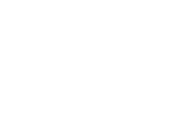 MAWB, HAWB Execution and Issuing Delivery Order. Handling LC shipments, AWB/MBL Preparation according to LC termsDubai Customs Clearance. E-Mirsal II, Calogi Operations. E-Mirsal I, gate pass, DPA,Exit/Entry Certificate SubmissionOnline Inspection approval Applying Chamber of Commerce certification from Dubai Chamber, Sharjah Chamber and RAK Chamber Responsible for taking incoming client specimen pick-up request calls in a professional and responsible manner. Prepare shipment documents. Responsible for making outgoing logistics/ pick-up calls to various couriers. Track and document logistics calls to ensure customer satisfaction. Responsible for specimen pick-ups and communication within and outside the department. Coordination with other operational departments. Prepare and update monthly logistics, schedule to assure deliveries to production locations Coordinate product delivery schedules with customers. Codes, and prepares proper paperwork for billing and authorization of a variety of invoices per defined processes. Coordinates imports and exports. Academic Qualification:MBAUniversity of Sargodha, Starts in 2011 Bachelor of ScienceBahauddin Zakariya University, Multan, Pakistan : 2010F.scBOARD OF INTERMEDIATE AND SECONDARY EDUCATION, MULTAN: 2007S.S.L.CBOARD OF INTERMEDIATE AND SECONDARY EDUCATION, MULTAN: 2005Language KnownEnglish, Urdu, Punjabi, Arabic (Basic)Training CompletionCalogi Product Training –	Dnata : Dubai – U.A.EDubai Customs Training –	Downtown Jebel Ali – U.A.EVisa StatusEMPLOYMENT Reference:Will be furnished on demand